Информация о текущих событиях в сфере управления муниципальными финансами публично-правового образования(новостная информация).16 июня 2020 года завершены работы по капитальному ремонту дорог общего пользования населенных пунктов  на объектах: - «Ремонт ул. Широкой (от ул. Новой до ул. Пролетарской) в ст-це Тбилисской»; - «Ремонт ул. Новой (от ул. Красной до ул. Октябрьской) в ст-це Тбилисской»,- «Ремонт ул. Пристанционной (от ул. Переездной до ул. Первомайской) в ст-це Тбилисской»; - «Ремонт ул. Дзержинского в х. Северин Тбилисского сельского поселения Тбилисского района.Работы были проведены по программе «Реконструкция, капитальный ремонт и содержание улично-дорожной сети Тбилисского сельского поселения Тбилисского района на 2019-2021 гг.» на условиях софинансирования краевого и местного бюджетов. На капитальный ремонт было израсходовано  25,8 млн. рублей. 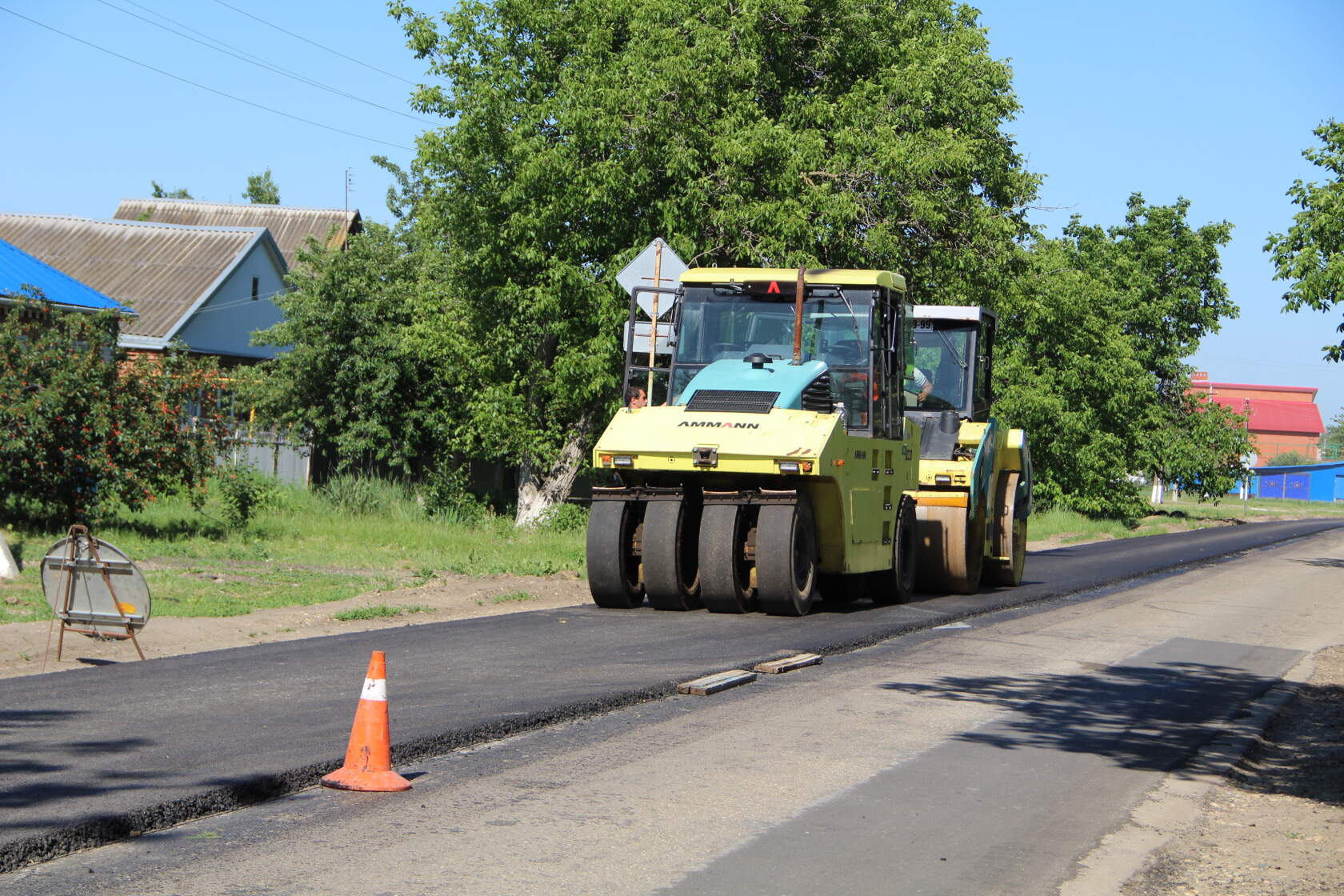 